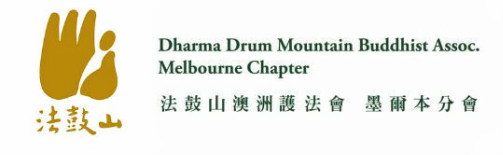               	    Address: Unit 1/ 38 McDowall Street, Mitcham VIC 3132        			           Mobile:  0470 690 911                                                                                           Email : contact@ddmmelbourne.org.au         2024 March Activity Program   2024年3月活動表To keep all of us safe please-  stay at home if you are not feeling well, and-  wear a mask when attending the centre for activitiesSun 3rd  MarMeditation Group Practice                    禪坐共修10:30am – 12:30pmSun 3rd  MarGreat Compassion Repentance Dharma Assembly                                                       大悲懺共修法會        2pm - 4pmWed. 6th MarChanting Amitābha Buddha Group Practice                                                                      念佛共修10:30am -12:30pmWed. 6th MarDharma Instrument Practice                 法器練習 1:30pm – 3:30pmSun 10th MarMeditation Group Practice                    禪坐共修10:30am – 12:30pm Wed 13th MarChanting Amitabha Buddha Group Practice                                                                    念佛共修10:30am -12:30pmWed 13th MarDharma Instrument Practice                 法器練習 1:30pm – 3:30pmSun 17th MarMeditation Group Practice                    禪坐共修10:30am – 12:30pmWed 20st MarBodhisattva Precepts Ceremony Group Practice                                              菩薩戒會誦戒儀共修10:30am – 11:45am  Wed 20st MarDharma Instrument Practice                 法器練習 1:30pm – 3:30pmSun  24th MarMeditation Group Practice                    禪坐共修10:30am – 12:30pmWed 27th Mar Chanting Amitabha Buddha Group Practice                                                                    念佛共修10:30am - 12:30pmWed 27th Mar Dharma Instrument Practice                 法器練習 1:30pm – 3:30pmSun  31st  MarMeditation Group Practice                    禪坐共修10:30am – 12:30pm